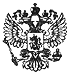 Приказ Федеральной антимонопольной службы от 18 января 2013 г. N 17/13 "Об утверждении Порядка рассмотрения жалоб на действия (бездействие) заказчика при закупке товаров, работ, услуг"Зарегистрировано в Минюсте РФ 16 мая 2013 г.Регистрационный N 28421     В  соответствии  с  частью  10  статьи  3  Федерального    закона от18.07.2011 N 223-ФЗ "О закупках товаров, работ, услуг отдельными   видамиюридических лиц" (Собрание законодательства Российской Федерации,   2011,N 30 (ч. 1) ст. 4571; N 50, ст. 7343) приказываю:     1. Утвердить прилагаемый Порядок  рассмотрения  жалоб  на   действия(бездействие) заказчика при закупке товаров, работ, услуг.     2. Контроль исполнения настоящего Приказа оставляю за собой.Руководитель                                               И.Ю. Артемьев                                 Порядок   рассмотрения жалоб на действия (бездействие) заказчика при закупке                          товаров, работ, услуг (утв. приказом Федеральной антимонопольной службы от 18 января 2013 г.                                N 17/13)     1. Жалобы на действия (бездействие) заказчика при закупке   товаров,работ,  услуг  в  соответствии  с  положениями  Федерального    закона от18.07.2011 N 223-ФЗ "О закупках товаров, работ, услуг отдельными   видамиюридических лиц"  (далее  в  настоящем  Порядке  -  Закон  о   закупках),осуществляемой  путем  проведения   торгов   или   запроса     котировок,рассматриваются ФАС России и  его  территориальными  органами    (далее внастоящем Порядке -  антимонопольный  орган)  в  порядке,   установленномстатьей 18.1  Федерального  закона  от  26.07.2006  N 135-ФЗ  "О   защитеконкуренции".     2. В  соответствии  с  настоящим  Порядком  антимонопольные   органырассматривают жалобы на действия  (бездействие)  заказчика  при   закупкетоваров, работ, услуг в соответствии с Законом о закупках, за исключениемзакупок, осуществляемых путем проведения торгов и запроса котировок.     3. Действия (бездействие) заказчика  при  закупке  товаров,   работ,услуг могут быть обжалованы в антимонопольный орган участниками закупки,указанными в части 5 статьи 3  Закона  о  закупках  (далее  в   настоящемПорядке - заявитель) в следующих случаях:     1)      неразмещение      на                официальном      сайте винформационно-телекоммуникационной  сети  "Интернет"   для     размещенияинформации о размещении заказов на поставки товаров,  выполнение   работ,оказание услуг (www.zakupki.gov.ru) (далее - официальный сайт) положенияо закупке, изменений,  вносимых  в  указанное  положение,    информации озакупке, подлежащей в соответствии с Законом о  закупках  размещению   натаком официальном сайте, или нарушение сроков такого размещения;     2) предъявление к участникам  закупки  требования  о   представлениидокументов, не предусмотренных документацией о закупке;     3)  осуществление  заказчиками  закупки  товаров,  работ,    услуг вотсутствие утвержденного и размещенного на официальном сайте положения озакупке и без применения положений  Федерального  закона  от   21.07.2005N 94-ФЗ "О размещении заказов на  поставки  товаров,  выполнение   работ,оказание услуг для государственных и муниципальных нужд".     4. Обжалование действий (бездействия) заказчика при закупке товаров,работ, услуг  в  антимонопольный  орган  не  является    препятствием дляобжалования этих действий (бездействия) в судебном порядке.     5. Обжалование действий (бездействия) заказчика при закупке товаров,работ, услуг в антимонопольный орган в соответствии с настоящим порядкомдопускается не позднее десяти дней со дня подведения итогов закупки либов случае, если предусмотрено размещение результатов закупки на  сайте   винформационно-телекоммуникационной  сети  "Интернет",  со  дня     такогоразмещения, за исключением случаев, предусмотренных настоящим порядком.     6. В случае, если заключение договора не осуществлено по результатамзакупки, либо в  случае  признания  закупки  несостоявшейся   обжалованиедействий (бездействия) заказчика при закупке  товаров,  работ,    услуг вантимонопольный орган в соответствии с настоящим порядком допускается   втечение трех месяцев со дня подведения итогов закупки либо в случае, еслипредусмотрено   размещение   результатов   закупки       на    сайте    винформационно-телекоммуникационной  сети  "Интернет",  со  дня     такогоразмещения.     7. Жалоба на действия (бездействие) заказчика при закупке   товаров,работ, услуг (далее в настоящем Порядке - жалоба) подается в   письменнойформе в антимонопольный орган и должна содержать:     1) наименование, указание на место нахождения, почтовый адрес, номерконтактного  телефона  заказчика,   действия   (бездействие)     которогообжалуются;     2) наименование, сведения  о  месте  нахождения  (для   юридическоголица),  фамилию,  имя,  отчество,  сведения  о  месте     жительства (дляфизического лица) заявителя, почтовый адрес,  адрес  электронной   почты,номер контактного телефона, номер факса;     3) указание на обжалуемую закупку;     4) указание на  обжалуемые  действия  (бездействие)  заказчика  призакупке товаров, работ, услуг, соответствующие доводы;     5) перечень прилагаемых к жалобе документов.     8. Жалоба может быть направлена в антимонопольный орган посредствомпочтовой или факсимильной связи, электронной почты либо иным способом.     9. Жалоба подписывается заявителем или его представителем. К жалобе,поданной представителем заявителя, должны быть приложены доверенность илииной подтверждающий полномочия  представителя  заявителя  на   подписаниежалобы документ.     10. Жалоба возвращается заявителю в следующих случаях:     1) жалоба не содержит сведения, предусмотренные пунктом 6 настоящегопорядка;     2) жалоба не подписана или подписана лицом, полномочия которого   неподтверждены документами;     3) наличие вступившего в законную силу судебного  акта,  в   которомсодержатся выводы о наличии или об  отсутствии  нарушений  в   обжалуемыхдействиях заказчика при закупке товаров, работ, услуг;     4) антимонопольным органом принято решение относительно   обжалуемыхдействий (бездействия) заказчика при закупке товаров, работ, услуг.     11. Решение о возвращении жалобы может быть принято в течение   трехрабочих дней со дня ее поступления в антимонопольный  орган,  который  вдень принятия решения о возвращении жалобы обязан сообщить в   письменнойформе заявителю о принятом решении с указанием причин возвращения жалобы.     12. В случае принятия жалобы к рассмотрению  антимонопольный   органразмещает в течение трех рабочих дней со дня ее поступления информацию опоступлении  жалобы  и   ее   содержании   на         официальном сайте винформационно-телекоммуникационной  сети  "Интернет"   для     размещенияинформации о размещении заказов на поставки товаров,  выполнение   работ,оказание  услуг  (www.zakupki.gov.ru)  (далее  в  настоящем     Порядке -официальный сайт)  или  на  сайте  антимонопольного  органа,   направляетзаявителю, заказчику уведомление о поступлении жалобы и о приостановлениизакупки до рассмотрения жалобы по существу (далее в настоящем порядке   -уведомление).     В  уведомлении  указываются  краткое  содержание  жалобы    (предметрассмотрения), адрес официального сайта, на котором размещена информацияо поступлении жалобы, или сайта антимонопольного органа, сведения о местеи времени рассмотрения жалобы.     Уведомление направляется посредством почтовой или факсимильной связилибо электронной почты. В  случае  направления  уведомления   посредствомэлектронной почты оно направляется заказчику по адресу электронной почты,указанному  в  извещении  о  проведении  закупки,  заявителю  по  адресуэлектронной почты, указанному в жалобе.     13. Заказчик, действия (бездействие) которого обжалуются, в течениеодного рабочего дня с момента получения уведомления обязан известить лиц,подавших заявки на участие в закупке, о  факте  поступления  жалобы,  еесодержании, месте и времени ее рассмотрения.     14. Заказчик, заявитель, а также лица, подавшие заявки на участие взакупке, вправе направить в антимонопольный орган возражение  на   жалобуили дополнение к ней и участвовать в рассмотрении жалобы лично или черезсвоих представителей.     Возражение на жалобу должно содержать сведения, указанные в пункте 6настоящего порядка. Возражение на жалобу направляется в   антимонопольныйорган не позднее чем за два рабочих дня до дня рассмотрения жалобы.     15. Антимонопольный орган обязан рассмотреть жалобу по  существу   втечение семи рабочих дней со дня поступления жалобы.     16. Заказчик, действия (бездействие)  которого  обжалуются,   обязанпредставить на рассмотрение жалобы по существу документацию  о   закупке,изменения, внесенные в документацию  о  закупке,  заявки  на    участие взакупке, протоколы, составленные  в  ходе  проведения  закупки,   аудио-,видеозаписи и иные документы и сведения, составленные в ходе организациии проведения закупки.     17.  Рассмотрение  жалобы  по  существу  осуществляется    комиссиейантимонопольного органа. Неявка  лиц,  надлежащим  образом   уведомленных(уведомленных   посредством   направления   антимонопольным    органомуведомления, предусмотренного пунктом 11 настоящего Порядка) о времени иместе рассмотрения жалобы по  существу,  не  является  препятствием  длятакого рассмотрения.     18. При рассмотрении жалобы по существу  комиссия   антимонопольногооргана рассматривает  обжалуемые  действия  (бездействие)    заказчика. Вслучае, если в ходе рассмотрения жалобы комиссией антимонопольного органаустановлены иные нарушения в действиях (бездействии) заказчика, комиссияантимонопольного органа  принимает  решение  с  учетом  всех   выявленныхнарушений.     19. Со дня направления  уведомления,  предусмотренного  пунктом  11настоящего порядка, закупка приостанавливается до рассмотрения жалобы надействия (бездействие) заказчика по существу.     20. В случае принятия жалобы к рассмотрению  заказчик,  которому  всоответствии с пунктом 11 настоящего порядка, направлено уведомление, невправе заключать договор до принятия антимонопольным органом решения   пожалобе. Договор, заключенный  с  нарушением  требования,   установленногонастоящим пунктом, является ничтожным.     21.  По  результатам  рассмотрения  жалобы  по  существу    комиссияантимонопольного органа принимает решение о признании жалобы обоснованнойили необоснованной.     В  случае,  если  жалоба  признана  обоснованной,  либо  в  случаеустановления  иных  не  являющихся  предметом   обжалования     нарушений(нарушений порядка организации и проведения закупки, заключения договоровпо результатам закупки или в случае  признания  закупки   несостоявшейся)принимает решение о необходимости выдачи  обязательного  для   исполненияпредписания о совершении действий, направленных на устранение   нарушенийпорядка организации, проведения закупки, порядка заключения договоров порезультатам закупки или в случае признания закупки несостоявшейся, в томчисле предписания об отмене протоколов, составленных в  ходе   проведениязакупки, о внесении изменений в  документацию  о  закупке,    извещение опроведении закупке, об аннулировании закупки.     22.   Комиссия   прекращает   рассмотрение   жалобы     в   случаях,предусмотренных подпунктами 3 и 4 пункта 9 настоящего Порядка. По-видимому, в тексте предыдущего абзаца допущена опечатка. Имеется   в виду "подпунктами 3 и 4 пункта 10 настоящего Порядка"     23. В течение трех рабочих дней со дня принятия решения  по   жалобеантимонопольный  орган  направляет   заявителю,   заказчику,     действия(бездействие) которого обжалуются, копии решения, предписания,   принятыхпо результатам рассмотрения жалобы, и размещает сведения о таких решении,предписании на официальном сайте или на сайте антимонопольного органа.     24. Решение или предписание комиссии антимонопольного органа   можетбыть обжаловано в судебном порядке в течение трех месяцев со дня принятиярешения или выдачи предписания.     25. Заявитель вправе отозвать жалобу до принятия решения по существужалобы. Заявитель, отозвавший  поданную  им  жалобу,  не  вправе   податьповторно жалобу на те же действия (бездействие) заказчика в соответствиис настоящим порядком.